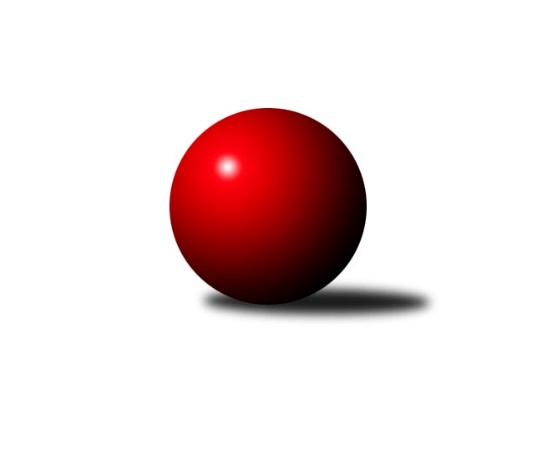 Č.1Ročník 2016/2017	10.9.2016Nejlepšího výkonu v tomto kole: 3401 dosáhlo družstvo: SKK  Náchod1. KLZ 2016/2017Výsledky 1. kolaSouhrnný přehled výsledků:KK Blansko 	- SKK  Náchod	3:5	3360:3401	11.0:13.0	10.9.KK Slovan Rosice	- TJ Lokomotiva Česká Třebová	6:2	3270:3200	13.5:10.5	10.9.SKK Rokycany	- TJ Sokol Duchcov	3:5	3282:3341	12.5:11.5	10.9.TJ Sokol Husovice	- KK Konstruktiva Praha 	6:2	3097:3011	13.0:11.0	10.9.TJ Valašské Meziříčí	- KK Slavia Praha	1:7	3169:3384	7.5:16.5	10.9.TJ Spartak Přerov	- SKK Jičín	4:4	3312:3284	14.0:10.0	10.9.Tabulka družstev:	1.	KK Slavia Praha	1	1	0	0	7.0 : 1.0 	16.5 : 7.5 	 3384	2	2.	KK Slovan Rosice	1	1	0	0	6.0 : 2.0 	13.5 : 10.5 	 3270	2	3.	TJ Sokol Husovice	1	1	0	0	6.0 : 2.0 	13.0 : 11.0 	 3097	2	4.	SKK  Náchod	1	1	0	0	5.0 : 3.0 	13.0 : 11.0 	 3401	2	5.	TJ Sokol Duchcov	1	1	0	0	5.0 : 3.0 	11.5 : 12.5 	 3341	2	6.	TJ Spartak Přerov	1	0	1	0	4.0 : 4.0 	14.0 : 10.0 	 3312	1	7.	SKK Jičín	1	0	1	0	4.0 : 4.0 	10.0 : 14.0 	 3284	1	8.	SKK Rokycany	1	0	0	1	3.0 : 5.0 	12.5 : 11.5 	 3282	0	9.	KK Blansko	1	0	0	1	3.0 : 5.0 	11.0 : 13.0 	 3360	0	10.	KK Konstruktiva Praha	1	0	0	1	2.0 : 6.0 	11.0 : 13.0 	 3011	0	11.	TJ Lokomotiva Česká Třebová	1	0	0	1	2.0 : 6.0 	10.5 : 13.5 	 3200	0	12.	TJ Valašské Meziříčí	1	0	0	1	1.0 : 7.0 	7.5 : 16.5 	 3169	0Podrobné výsledky kola:	 KK Blansko 	3360	3:5	3401	SKK  Náchod	Zdeňka Ševčíková	140 	 139 	 150 	131	560 	 2:2 	 555 	 135	141 	 137	142	Dana Adamů	Markéta Ptáčková	142 	 132 	 155 	133	562 	 3:1 	 536 	 132	147 	 136	121	Šárka Majerová	Lucie Nevřivová	136 	 152 	 140 	139	567 	 1:3 	 592 	 160	130 	 149	153	Nina Brožková	Lenka Kalová st.	141 	 139 	 137 	125	542 	 1:3 	 585 	 154	127 	 147	157	Martina Hrdinová	Zuzana Musilová	146 	 147 	 157 	156	606 	 3:1 	 578 	 147	134 	 150	147	Renáta Šimůnková	Michaela Zajacová	125 	 127 	 132 	139	523 	 1:3 	 555 	 112	150 	 151	142	Aneta Cvejnovározhodčí: Nejlepší výkon utkání: 606 - Zuzana Musilová	 KK Slovan Rosice	3270	6:2	3200	TJ Lokomotiva Česká Třebová	Naděžda Dobešová	133 	 144 	 153 	137	567 	 1.5:2.5 	 578 	 132	154 	 153	139	Klára Pekařová	Magda Winterová	116 	 145 	 138 	132	531 	 2:2 	 530 	 124	133 	 127	146	Lucie Kaucká	Iva Rosendorfová *1	155 	 147 	 119 	131	552 	 3:1 	 534 	 134	140 	 134	126	Kateřina Kolářová	Alena Kantnerová	123 	 124 	 119 	155	521 	 2:2 	 503 	 146	109 	 139	109	Hana Šeborová	Natálie Topičová	150 	 140 	 136 	137	563 	 4:0 	 513 	 133	126 	 127	127	Monika Wajsarová	Andrea Axmanová	127 	 125 	 145 	139	536 	 1:3 	 542 	 139	129 	 134	140	Ludmila Johnovározhodčí: střídání: *1 od 61. hodu Šárka PalkováNejlepší výkon utkání: 578 - Klára Pekařová	 SKK Rokycany	3282	3:5	3341	TJ Sokol Duchcov	Kateřina Fürstová	135 	 138 	 124 	123	520 	 1:3 	 574 	 128	146 	 150	150	Lenka Chalupová	Denisa Pytlíková	154 	 128 	 137 	142	561 	 3:1 	 533 	 116	123 	 159	135	Adéla Kolaříková	Marta Kořanová	129 	 131 	 125 	115	500 	 1:3 	 571 	 145	161 	 155	110	Nikol Plačková	Lenka Findejsová	141 	 122 	 159 	147	569 	 4:0 	 513 	 136	115 	 137	125	Růžena Svobodová	Terezie Krákorová	141 	 164 	 141 	168	614 	 3:1 	 544 	 139	114 	 146	145	Ivana Březinová	Daniela Pochylová	141 	 122 	 117 	138	518 	 0.5:3.5 	 606 	 141	156 	 153	156	Simona Koutníkovározhodčí: Nejlepší výkon utkání: 614 - Terezie Krákorová	 TJ Sokol Husovice	3097	6:2	3011	KK Konstruktiva Praha 	Markéta Gabrhelová	123 	 134 	 118 	123	498 	 2:2 	 504 	 121	124 	 125	134	Marie Chlumská	Lucie Oriňáková	128 	 121 	 106 	119	474 	 2:2 	 463 	 119	110 	 110	124	Petra Najmanová	Eliška Kubáčková	121 	 140 	 156 	129	546 	 3:1 	 481 	 120	115 	 110	136	Libuše Zichová	Anna Mašláňová	143 	 128 	 137 	113	521 	 2:2 	 501 	 116	120 	 146	119	Lenka Nová	Veronika Štáblová	127 	 147 	 150 	125	549 	 4:0 	 512 	 118	134 	 142	118	Eva Kopřivová	Lucie Kelpenčevová	122 	 125 	 135 	127	509 	 0:4 	 550 	 128	132 	 153	137	Martina Čapkovározhodčí: Nejlepší výkon utkání: 550 - Martina Čapková	 TJ Valašské Meziříčí	3169	1:7	3384	KK Slavia Praha	Barbora Vaštáková	125 	 130 	 136 	148	539 	 1:3 	 575 	 144	139 	 160	132	Vlasta Kohoutová	Pavla Čípová *1	137 	 110 	 127 	142	516 	 1:3 	 532 	 130	121 	 134	147	Lucie Tauerová	Klára Zubajová	102 	 124 	 138 	113	477 	 0.5:3.5 	 586 	 148	155 	 138	145	Vladimíra Šťastná	Ivana Marančáková	147 	 148 	 157 	119	571 	 3:1 	 531 	 145	135 	 129	122	Šárka Marková	Jana Navláčilová	140 	 141 	 125 	121	527 	 1:3 	 602 	 137	163 	 166	136	Kristýna Juráková	Markéta Jandíková	122 	 132 	 131 	154	539 	 1:3 	 558 	 132	144 	 146	136	Helena Gruszkovározhodčí: střídání: *1 od 61. hodu Kristýna BulfánováNejlepší výkon utkání: 602 - Kristýna Juráková	 TJ Spartak Přerov	3312	4:4	3284	SKK Jičín	Stanislava Ovšáková	139 	 138 	 139 	140	556 	 4:0 	 500 	 130	122 	 130	118	Michaela Nožičková	Gabriela Helisová	157 	 159 	 144 	130	590 	 2:2 	 593 	 143	162 	 134	154	Eva Kammelová	Monika Pavelková	133 	 145 	 129 	120	527 	 2:2 	 556 	 131	134 	 139	152	Monika Hercíková	Martina Janyšková	164 	 141 	 126 	144	575 	 3:1 	 541 	 132	136 	 135	138	Michaela Kučerová	Kamila Katzerová	139 	 127 	 131 	141	538 	 2:2 	 543 	 125	132 	 158	128	Nikola Portyšová	Kateřina Fajdeková	126 	 125 	 127 	148	526 	 1:3 	 551 	 143	128 	 140	140	Nela Pristandovározhodčí: Nejlepší výkon utkání: 593 - Eva KammelováPořadí jednotlivců:	jméno hráče	družstvo	celkem	plné	dorážka	chyby	poměr kuž.	Maximum	1.	Terezie Krákorová 	SKK Rokycany	614.00	387.0	227.0	3.0	1/1	(614)	2.	Simona Koutníková 	TJ Sokol Duchcov	606.00	383.0	223.0	2.0	1/1	(606)	3.	Zuzana Musilová 	KK Blansko 	606.00	395.0	211.0	1.0	1/1	(606)	4.	Kristýna Juráková 	KK Slavia Praha	602.00	360.0	242.0	2.0	1/1	(602)	5.	Eva Kammelová 	SKK Jičín	593.00	390.0	203.0	4.0	1/1	(593)	6.	Nina Brožková 	SKK  Náchod	592.00	380.0	212.0	3.0	1/1	(592)	7.	Gabriela Helisová 	TJ Spartak Přerov	590.00	391.0	199.0	2.0	1/1	(590)	8.	Vladimíra Šťastná 	KK Slavia Praha	586.00	367.0	219.0	0.0	1/1	(586)	9.	Martina Hrdinová 	SKK  Náchod	585.00	392.0	193.0	2.0	1/1	(585)	10.	Klára Pekařová 	TJ Lokomotiva Česká Třebová	578.00	375.0	203.0	3.0	1/1	(578)	11.	Renáta Šimůnková 	SKK  Náchod	578.00	383.0	195.0	3.0	1/1	(578)	12.	Martina Janyšková 	TJ Spartak Přerov	575.00	377.0	198.0	1.0	1/1	(575)	13.	Vlasta Kohoutová 	KK Slavia Praha	575.00	397.0	178.0	3.0	1/1	(575)	14.	Lenka Chalupová 	TJ Sokol Duchcov	574.00	396.0	178.0	4.0	1/1	(574)	15.	Ivana Marančáková 	TJ Valašské Meziříčí	571.00	354.0	217.0	3.0	1/1	(571)	16.	Nikol Plačková 	TJ Sokol Duchcov	571.00	389.0	182.0	7.0	1/1	(571)	17.	Lenka Findejsová 	SKK Rokycany	569.00	384.0	185.0	7.0	1/1	(569)	18.	Lucie Nevřivová 	KK Blansko 	567.00	372.0	195.0	1.0	1/1	(567)	19.	Naděžda Dobešová 	KK Slovan Rosice	567.00	402.0	165.0	2.0	1/1	(567)	20.	Natálie Topičová 	KK Slovan Rosice	563.00	378.0	185.0	3.0	1/1	(563)	21.	Markéta Ptáčková 	KK Blansko 	562.00	384.0	178.0	2.0	1/1	(562)	22.	Denisa Pytlíková 	SKK Rokycany	561.00	349.0	212.0	1.0	1/1	(561)	23.	Zdeňka Ševčíková 	KK Blansko 	560.00	361.0	199.0	1.0	1/1	(560)	24.	Helena Gruszková 	KK Slavia Praha	558.00	392.0	166.0	4.0	1/1	(558)	25.	Monika Hercíková 	SKK Jičín	556.00	367.0	189.0	3.0	1/1	(556)	26.	Stanislava Ovšáková 	TJ Spartak Přerov	556.00	378.0	178.0	2.0	1/1	(556)	27.	Aneta Cvejnová 	SKK  Náchod	555.00	372.0	183.0	3.0	1/1	(555)	28.	Dana Adamů 	SKK  Náchod	555.00	373.0	182.0	7.0	1/1	(555)	29.	Nela Pristandová 	SKK Jičín	551.00	369.0	182.0	4.0	1/1	(551)	30.	Martina Čapková 	KK Konstruktiva Praha 	550.00	381.0	169.0	3.0	1/1	(550)	31.	Veronika Štáblová 	TJ Sokol Husovice	549.00	380.0	169.0	4.0	1/1	(549)	32.	Eliška Kubáčková 	TJ Sokol Husovice	546.00	365.0	181.0	3.0	1/1	(546)	33.	Ivana Březinová 	TJ Sokol Duchcov	544.00	369.0	175.0	5.0	1/1	(544)	34.	Nikola Portyšová 	SKK Jičín	543.00	359.0	184.0	4.0	1/1	(543)	35.	Lenka Kalová  st.	KK Blansko 	542.00	352.0	190.0	6.0	1/1	(542)	36.	Ludmila Johnová 	TJ Lokomotiva Česká Třebová	542.00	369.0	173.0	8.0	1/1	(542)	37.	Michaela Kučerová 	SKK Jičín	541.00	357.0	184.0	4.0	1/1	(541)	38.	Barbora Vaštáková 	TJ Valašské Meziříčí	539.00	346.0	193.0	5.0	1/1	(539)	39.	Markéta Jandíková 	TJ Valašské Meziříčí	539.00	359.0	180.0	3.0	1/1	(539)	40.	Kamila Katzerová 	TJ Spartak Přerov	538.00	361.0	177.0	5.0	1/1	(538)	41.	Andrea Axmanová 	KK Slovan Rosice	536.00	359.0	177.0	3.0	1/1	(536)	42.	Šárka Majerová 	SKK  Náchod	536.00	361.0	175.0	6.0	1/1	(536)	43.	Kateřina Kolářová 	TJ Lokomotiva Česká Třebová	534.00	350.0	184.0	4.0	1/1	(534)	44.	Adéla Kolaříková 	TJ Sokol Duchcov	533.00	353.0	180.0	4.0	1/1	(533)	45.	Lucie Tauerová 	KK Slavia Praha	532.00	373.0	159.0	6.0	1/1	(532)	46.	Šárka Marková 	KK Slavia Praha	531.00	353.0	178.0	4.0	1/1	(531)	47.	Magda Winterová 	KK Slovan Rosice	531.00	383.0	148.0	8.0	1/1	(531)	48.	Lucie Kaucká 	TJ Lokomotiva Česká Třebová	530.00	359.0	171.0	5.0	1/1	(530)	49.	Monika Pavelková 	TJ Spartak Přerov	527.00	348.0	179.0	4.0	1/1	(527)	50.	Jana Navláčilová 	TJ Valašské Meziříčí	527.00	370.0	157.0	10.0	1/1	(527)	51.	Kateřina Fajdeková 	TJ Spartak Přerov	526.00	352.0	174.0	2.0	1/1	(526)	52.	Michaela Zajacová 	KK Blansko 	523.00	348.0	175.0	5.0	1/1	(523)	53.	Alena Kantnerová 	KK Slovan Rosice	521.00	341.0	180.0	2.0	1/1	(521)	54.	Anna Mašláňová 	TJ Sokol Husovice	521.00	347.0	174.0	3.0	1/1	(521)	55.	Kateřina Fürstová 	SKK Rokycany	520.00	351.0	169.0	10.0	1/1	(520)	56.	Daniela Pochylová 	SKK Rokycany	518.00	345.0	173.0	7.0	1/1	(518)	57.	Růžena Svobodová 	TJ Sokol Duchcov	513.00	358.0	155.0	8.0	1/1	(513)	58.	Monika Wajsarová 	TJ Lokomotiva Česká Třebová	513.00	364.0	149.0	3.0	1/1	(513)	59.	Eva Kopřivová 	KK Konstruktiva Praha 	512.00	364.0	148.0	7.0	1/1	(512)	60.	Lucie Kelpenčevová 	TJ Sokol Husovice	509.00	331.0	178.0	5.0	1/1	(509)	61.	Marie Chlumská 	KK Konstruktiva Praha 	504.00	348.0	156.0	4.0	1/1	(504)	62.	Hana Šeborová 	TJ Lokomotiva Česká Třebová	503.00	346.0	157.0	9.0	1/1	(503)	63.	Lenka Nová 	KK Konstruktiva Praha 	501.00	337.0	164.0	4.0	1/1	(501)	64.	Marta Kořanová 	SKK Rokycany	500.00	348.0	152.0	5.0	1/1	(500)	65.	Michaela Nožičková 	SKK Jičín	500.00	351.0	149.0	5.0	1/1	(500)	66.	Markéta Gabrhelová 	TJ Sokol Husovice	498.00	366.0	132.0	7.0	1/1	(498)	67.	Libuše Zichová 	KK Konstruktiva Praha 	481.00	339.0	142.0	14.0	1/1	(481)	68.	Klára Zubajová 	TJ Valašské Meziříčí	477.00	337.0	140.0	12.0	1/1	(477)	69.	Lucie Oriňáková 	TJ Sokol Husovice	474.00	334.0	140.0	11.0	1/1	(474)	70.	Petra Najmanová 	KK Konstruktiva Praha 	463.00	322.0	141.0	11.0	1/1	(463)Sportovně technické informace:Starty náhradníků:registrační číslo	jméno a příjmení 	datum startu 	družstvo	číslo startu1044	Renata Šimůnková	10.09.2016	SKK  Náchod	1x15577	Ludmila Eliášová	10.09.2016	TJ Lokomotiva Česká Třebová	1x8966	Jaroslav Sanák	10.09.2016	KK Slavia Praha	1x
Hráči dopsaní na soupisku:registrační číslo	jméno a příjmení 	datum startu 	družstvo	Program dalšího kola:2. kolo17.9.2016	so	10:00	SKK Jičín - KK Slavia Praha	17.9.2016	so	10:00	TJ Sokol Duchcov - TJ Valašské Meziříčí	17.9.2016	so	11:00	SKK  Náchod - KK Slovan Rosice	17.9.2016	so	11:30	KK Konstruktiva Praha  - SKK Rokycany	17.9.2016	so	14:00	TJ Spartak Přerov - KK Blansko 	Nejlepší šestka kola - absolutněNejlepší šestka kola - absolutněNejlepší šestka kola - absolutněNejlepší šestka kola - absolutněNejlepší šestka kola - dle průměru kuželenNejlepší šestka kola - dle průměru kuželenNejlepší šestka kola - dle průměru kuželenNejlepší šestka kola - dle průměru kuželenNejlepší šestka kola - dle průměru kuželenPočetJménoNázev týmuVýkonPočetJménoNázev týmuPrůměr (%)Výkon1xTerezie KrákorováRokycany6141xKristýna JurákováSlavia113.176021xZuzana MusilováBlansko6061xTerezie KrákorováRokycany111.916141xSimona KoutníkováDuchcov 6061xSimona KoutníkováDuchcov 110.466061xKristýna JurákováSlavia6021xVladimíra ŠťastnáSlavia110.165861xEva KammelováJičín 5931xZuzana MusilováBlansko110.026061xNina BrožkováSKK  Náchod5921xVlasta KohoutováSlavia108.09575